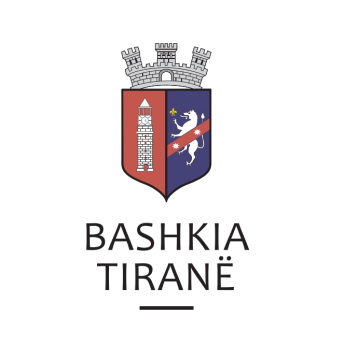      R  E  P U  B  L  I  K  A    E   S  H  Q  I  P  Ë  R  I  S  Ë
  BASHKIA TIRANË
DREJTORIA E PËRGJITHSHME PËR MARRËDHËNIET ME PUBLIKUN DHE JASHTË
DREJTORIA E KOMUNIKIMIT ME QYTETARËTLënda: Kërkesë për shpallje nga Gjykata Administrative e Shkallës së Parë Tiranë për znj. Viviana Toptani, z. Rafik Toptani dhe z. Ibrahim Toptani.Pranë Bashkisë Tiranë ka ardhur kërkesa për shpallje nga Gjykata Administrative e Shkallës së Parë Tiranë, me nr. 4910/348 regjistri, datë 25.04.2019, protokolluar në institucionin tonë me nr. 18292 prot., datë 30.04.2019.Ju sqarojmë se kjo gjykatë dërgon për shpallje njoftimin për gjykimin të çështjes civile me palë:Pala Paditëse:                    Genci CeliPalë e Paditur:                  ZVRPP TiranëPerson i tretë:                    Ministria e Arsimit Sportit dhe Rinisë, Universiteti Bujqësor                                             Kamëz.Objekt:                               Konstatimin e Pavlefshmërise absolute te urdhërit nr. 592.Data dhe ora e seancës:    21.05.2019, ora 10:00Drejtoria e Komunikimit me Qytetarët ka bërë të mundur afishimin e shpalljes për znj. Viviana Toptani, z. Rafik Toptani dhe z. Ibrahim Toptani, në tabelën e shpalljeve të Sektorit të Informimit dhe Shërbimeve për Qytetarët pranë Bashkisë Tiranë.     R  E  P U  B  L  I  K  A    E   S  H  Q  I  P  Ë  R  I  S  Ë
  BASHKIA TIRANË
DREJTORIA E PËRGJITHSHME PËR MARRËDHËNIET ME PUBLIKUN DHE JASHTË
DREJTORIA E KOMUNIKIMIT ME QYTETARËTLënda: Kërkesë për shpallje nga Gjykata Administrative e Shkallës së Parë Tiranë për znj. Limone Rosa, z. Levend Xhepa dhe z. Mustafa Xhepa.Pranë Bashkisë Tiranë ka ardhur kërkesa për shpallje nga Gjykata Administrative e Shkallës së Parë Tiranë, me nr. 3408/160 regjistri, datë 25.04.2019, protokolluar në Bashkinë Tiranë me nr. 18291 prot., datë 30.04.2019.Ju sqarojmë se kjo gjykatë dërgon për shpallje njoftimin për gjykimin të çështjes civile me palë:Pala Paditëse:                     Prefekti i Qarkut TiranëPala e Paditur:                   Bashkia Tiranë, Sokol Xhepa, etj.Person i tretë:                    ZVRPP TiranëObjekti:                             Shfuqizim AMTP-së...Data dhe ora e seancës:    21.05.2019, ora 10:30Drejtoria e Komunikimit me Qytetarët ka bërë të mundur afishimin e shpalljes për znj. Limone Rosa, z. Levend Xhepa dhe z. Mustafa Xhepa, në tabelën e shpalljeve të Sektorit të Informimit dhe Shërbimeve për Qytetarët pranë Bashkisë Tiranë.     R  E  P U  B  L  I  K  A    E   S  H  Q  I  P  Ë  R  I  S  Ë
  BASHKIA TIRANË
DREJTORIA E PËRGJITHSHME PËR MARRËDHËNIET ME PUBLIKUN DHE JASHTË
DREJTORIA E KOMUNIKIMIT ME QYTETARËTLënda: Kërkesë për shpallje nga Gjykata Administrative e Shkallës së Parë Tiranë për z. Gëzim Xhepa, z. Ahmet Xhepa, znj. Sherife Hysa (Xhepa), z. Fatos Xhepa, z. Alban Xhepa, znj. Zamira Xhepa, z. Eduart Xhepa dhe z. Sokol Xhepa.Pranë Bashkisë Tiranë ka ardhur kërkesa për shpallje nga Gjykata Administrative e Shkallës së Parë Tiranë, me nr. 3408/160 regjistri, datë 25.04.2019, protokolluar në institucionin tonë me nr. 18290 prot., datë 30.04.2019.Ju sqarojmë se kjo gjykatë dërgon për shpallje njoftimin për gjykimin të çështjes civile me palë:Pala Paditëse:                     Prefekti i Qarkut TiranëPala e Paditur:                   Bashkia Tiranë, Sokol Xhepa, etj.Person i tretë:                    ZVRPP TiranëObjekti:                             Shfuqizim AMTP-së...Data dhe ora e seancës:    21.05.2019, ora 10:30Drejtoria e Komunikimit me Qytetarët ka bërë të mundur afishimin e shpalljes për z. Gëzim Xhepa, z. Ahmet Xhepa, znj. Sherife Hysa (Xhepa), z. Fatos Xhepa, z. Alban Xhepa, znj. Zamira Xhepa, z. Eduart Xhepa dhe z. Sokol Xhepa, në tabelën e shpalljeve të Sektorit të Informimit dhe Shërbimeve për Qytetarët pranë Bashkisë Tiranë.     R  E  P U  B  L  I  K  A    E   S  H  Q  I  P  Ë  R  I  S  Ë
  BASHKIA TIRANË
DREJTORIA E PËRGJITHSHME PËR MARRËDHËNIET ME PUBLIKUN DHE JASHTË
DREJTORIA E KOMUNIKIMIT ME QYTETARËTLënda: Kërkesë për shpallje nga Gjykata Administrative e Shkallës së Parë Tiranë për z. Bashkim Xhepa, z. Dashamir Xhepa, znj. Liri Xhepa, z. Arqil Xhepa, z. Oltjan Xhepa, z. Rikeld Xhepa, z. Marius Xhepa dhe z. Romeo Xhepa.Pranë Bashkisë Tiranë ka ardhur kërkesa për shpallje nga Gjykata Administrative e Shkallës së Parë Tiranë, me nr. 3408/160 regjistri, datë 25.04.2019, protokolluar në institucionin tonë me nr. 18289 prot., datë 30.04.2019.Ju sqarojmë se kjo gjykatë dërgon për shpallje njoftimin për gjykimin të çështjes civile me palë:Pala Paditëse:                     Prefekti i Qarkut TiranëPala e Paditur:                   Bashkia Tiranë, Sokol Xhepa, etj.Person i tretë:                    ZVRPP TiranëObjekti:                             Shfuqizim AMTP-së.Data dhe ora e seancës:    21.05.2019, ora 10:30Drejtoria e Komunikimit me Qytetarët ka bërë të mundur afishimin e shpalljes për z. Bashkim Xhepa, z. Dashamir Xhepa, znj. Liri Xhepa, z. Arqil Xhepa, z. Oltjan Xhepa, z. Rikeld Xhepa, z. Marius Xhepa dhe z. Romeo Xhepa, në tabelën e shpalljeve të Sektorit të Informimit dhe Shërbimeve për Qytetarët pranë Bashkisë Tiranë.     R  E  P U  B  L  I  K  A    E   S  H  Q  I  P  Ë  R  I  S  Ë
  BASHKIA TIRANË
DREJTORIA E PËRGJITHSHME PËR MARRËDHËNIET ME PUBLIKUN DHE JASHTË
DREJTORIA E KOMUNIKIMIT ME QYTETARËTLënda: Kërkesë për shpallje nga Gjykata Administrative e Shkallës së Parë Tiranë për znj. Emanuela Pogaçe dhe z. Arben Xhepa.Pranë Bashkisë Tiranë ka ardhur kërkesa për shpallje nga Gjykata Administrative e Shkallës së Parë Tiranë, me nr. 3408/160 regjistri, datë 25.04.2019, protokolluar në institucionin tonë me nr. 18288 prot., datë 30.04.2019.Ju sqarojmë se kjo gjykatë dërgon për shpallje njoftimin për gjykimin të çështjes civile me palë:Pala Paditëse:                     Prefekti i Qarkut TiranëPala e Paditur:                   Bashkia Tiranë, Sokol Xhepa, etj.Person i tretë:                    ZVRPP TiranëObjekti:                             Shfuqizim AMTP-së.Data dhe ora e seancës:    21.05.2019, ora 10:30Drejtoria e Komunikimit me Qytetarët ka bërë të mundur afishimin e shpalljes për znj. Emanuela Pogaçe dhe z. Arben Xhepa, në tabelën e shpalljeve të Sektorit të Informimit dhe Shërbimeve për Qytetarët pranë Bashkisë Tiranë.     R  E  P U  B  L  I  K  A    E   S  H  Q  I  P  Ë  R  I  S  Ë
  BASHKIA TIRANË
DREJTORIA E PËRGJITHSHME PËR MARRËDHËNIET ME PUBLIKUN DHE JASHTË
DREJTORIA E KOMUNIKIMIT ME QYTETARËTLënda: Kërkesë për shpallje nga Gjykata e Apelit Vlorë për znj. Adriana Kuci.Pranë Bashkisë Tiranë ka ardhur kërkesa për shpallje nga Gjykata e Apelit Vlorë, me nr. 236 akti, datë 12.04.2019, protokolluar në Bashkinë Tiranë me nr. 18206 prot., datë 30.04.2019.Ju sqarojmë se kjo gjykatë dërgon shpallje se është zhvilluar gjykimi i çështjes civile që i përket:Paditës:            Ifete HaliliTë paditur:      Perparim Dardha, etj.Objekti:           “Ndryshim vendimi.”Data dhe ora e seancës:    15.05.2019, ora 13:30              Drejtoria e Komunikimit me Qytetarët ka bërë të mundur afishimin e shpalljes për znj. Adriana Kuci, në tabelën e shpalljeve të Sektorit të Informimit dhe Shërbimeve për Qytetarët pranë Bashkisë Tiranë.     R  E  P U  B  L  I  K  A    E   S  H  Q  I  P  Ë  R  I  S  Ë
  BASHKIA TIRANË
DREJTORIA E PËRGJITHSHME PËR MARRËDHËNIET ME PUBLIKUN DHE JASHTË
DREJTORIA E KOMUNIKIMIT ME QYTETARËTLënda: Kërkesë për shpallje nga Gjykata e Apelit Vlorë për z. Ndricim Polovina.Pranë Bashkisë Tiranë ka ardhur kërkesa për shpallje nga Gjykata e Apelit Vlorë, me nr. 236 akti, datë 12.04.2019, protokolluar në Bashkinë Tiranë me nr. 18207 prot., datë 30.04.2019.Ju sqarojmë se kjo gjykatë dërgon shpallje se është zhvilluar gjykimi i çështjes civile që i përket:Paditës:            Ifete HaliliTë paditur:      Perparim Dardha, etj.Objekti:           “Ndryshim vendimi.”Data dhe ora e seancës:    15.05.2019, ora 13:30              Drejtoria e Komunikimit me Qytetarët ka bërë të mundur afishimin e shpalljes për z. Ndricim Polovina, në tabelën e shpalljeve të Sektorit të Informimit dhe Shërbimeve për Qytetarët pranë Bashkisë Tiranë.     R  E  P U  B  L  I  K  A    E   S  H  Q  I  P  Ë  R  I  S  Ë
  BASHKIA TIRANË
DREJTORIA E PËRGJITHSHME PËR MARRËDHËNIET ME PUBLIKUN DHE JASHTË
DREJTORIA E KOMUNIKIMIT ME QYTETARËTLënda: Kërkesë për shpallje nga Gjykata e Apelit Vlorë për znj. Afete Halili.Pranë Bashkisë Tiranë ka ardhur kërkesa për shpallje nga Gjykata e Apelit Vlorë, me nr. 236 akti, datë 12.04.2019, protokolluar në Bashkinë Tiranë me nr. 18208 prot., datë 30.04.2019.Ju sqarojmë se kjo gjykatë dërgon shpallje se është zhvilluar gjykimi i çështjes civile që i përket:Paditës:            Ifete HaliliTë paditur:      Perparim Dardha, etj.Objekti:           “Ndryshim vendimi.”Data dhe ora e seancës:    15.05.2019, ora 13:30              Drejtoria e Komunikimit me Qytetarët ka bërë të mundur afishimin e shpalljes për znj. Afete Halili, në tabelën e shpalljeve të Sektorit të Informimit dhe Shërbimeve për Qytetarët pranë Bashkisë Tiranë.     R  E  P U  B  L  I  K  A    E   S  H  Q  I  P  Ë  R  I  S  Ë
  BASHKIA TIRANË
DREJTORIA E PËRGJITHSHME PËR MARRËDHËNIET ME PUBLIKUN DHE JASHTË
DREJTORIA E KOMUNIKIMIT ME QYTETARËTLënda: Kërkesë për shpallje nga Gjykata e Apelit Vlorë për znj. Barije Nuri.Pranë Bashkisë Tiranë ka ardhur kërkesa për shpallje nga Gjykata e Apelit Vlorë, me nr. 236 akti, datë 12.04.2019, protokolluar në Bashkinë Tiranë me nr. 18209 prot., datë 30.04.2019.Ju sqarojmë se kjo gjykatë dërgon shpallje se është zhvilluar gjykimi i çështjes civile që i përket:Paditës:            Ifete HaliliTë paditur:      Perparim Dardha, etj.Objekti:           “Ndryshim vendimi.”Data dhe ora e seancës:    15.05.2019, ora 13:30              Drejtoria e Komunikimit me Qytetarët ka bërë të mundur afishimin e shpalljes për znj. Barije Nuri, në tabelën e shpalljeve të Sektorit të Informimit dhe Shërbimeve për Qytetarët pranë Bashkisë Tiranë.     R  E  P U  B  L  I  K  A    E   S  H  Q  I  P  Ë  R  I  S  Ë
  BASHKIA TIRANË
DREJTORIA E PËRGJITHSHME PËR MARRËDHËNIET ME PUBLIKUN DHE JASHTË
DREJTORIA E KOMUNIKIMIT ME QYTETARËTLënda: Kërkesë për shpallje nga Gjykata e Rrethit Gjyqësor Kavajë për z. Julian Bregu.Pranë Bashkisë Tiranë ka ardhur kërkesa për shpallje nga Gjykata e Rrethit Gjyqësor Kavajë, me nr. 00725 akti, datë 11.02.2019, protokolluar në Bashkinë Tiranë me nr. 18217 prot., datë 30.04.2019.Ju sqarojmë se kjo gjykatë dërgon për shpallje njoftimin për gjykimin të çështjes civile me palë:Paditëse:                       Shërbimi Përmbarimor JustitiaI Paditur:                    Arben Binjaku dhe Mimoza BinjakuObjekti:                        Pjestim pasurieDrejtoria e Komunikimit me Qytetarët ka bërë të mundur afishimin e shpalljes për z. Julian Bregu, në tabelën e shpalljeve të Sektorit të Informimit dhe Shërbimeve për Qytetarët pranë Bashkisë Tiranë.     R  E  P U  B  L  I  K  A    E   S  H  Q  I  P  Ë  R  I  S  Ë
  BASHKIA TIRANË
DREJTORIA E PËRGJITHSHME PËR MARRËDHËNIET ME PUBLIKUN DHE JASHTË
DREJTORIA E KOMUNIKIMIT ME QYTETARËTLënda: Kërkesë për shpallje nga Gjykata e Rrethit Gjyqësor Kavajë për znj. Mimoza Binjaku.Pranë Bashkisë Tiranë ka ardhur kërkesa për shpallje nga Gjykata e Rrethit Gjyqësor Kavajë, me nr. 00725 akti, datë 11.02.2019, protokolluar në Bashkinë Tiranë me nr. 18219 prot., datë 30.04.2019.Ju sqarojmë se kjo gjykatë dërgon për shpallje njoftimin për gjykimin të çështjes civile me palë:Paditëse:                       Shërbimi Përmbarimor JustitiaI Paditur:                    Arben Binjaku dhe Mimoza BinjakuObjekti:                        Pjestim pasurieDrejtoria e Komunikimit me Qytetarët ka bërë të mundur afishimin e shpalljes për znj. Mimoza Binjaku, në tabelën e shpalljeve të Sektorit të Informimit dhe Shërbimeve për Qytetarët pranë Bashkisë Tiranë.     R  E  P U  B  L  I  K  A    E   S  H  Q  I  P  Ë  R  I  S  Ë
  BASHKIA TIRANË
DREJTORIA E PËRGJITHSHME PËR MARRËDHËNIET ME PUBLIKUN DHE JASHTË
DREJTORIA E KOMUNIKIMIT ME QYTETARËTLënda: Kërkesë për shpallje nga Gjykata e Rrethit Gjyqësor Kavajë për shoqërinë “Hoxha-XH” sh.p.k.Pranë Bashkisë Tiranë ka ardhur kërkesa për shpallje nga Gjykata e Rrethit Gjyqësor Kavajë, me nr. 2613 prot., datë 26.03.2019, protokolluar në Bashkinë Tiranë me nr. 18219 prot., datë 30.04.2019.Ju sqarojmë se kjo gjykatë dërgon për shpallje njoftimin për gjykimin të çështjes civile me palë:Paditëse:                       Gjon GjergjiI Paditur:                    Shoqëria “Hoxha-XH” sh.p.k.Objekti:                        Përmbushje kontrateDrejtoria e Komunikimit me Qytetarët ka bërë të mundur afishimin e shpalljes për shoqërinë “Hoxha-XH” sh.p.k., në tabelën e shpalljeve të Sektorit të Informimit dhe Shërbimeve për Qytetarët pranë Bashkisë Tiranë.     R  E  P U  B  L  I  K  A    E   S  H  Q  I  P  Ë  R  I  S  Ë
  BASHKIA TIRANË
DREJTORIA E PËRGJITHSHME PËR MARRËDHËNIET ME PUBLIKUN DHE JASHTË
DREJTORIA E KOMUNIKIMIT ME QYTETARËTLënda: Kërkesë për shpallje nga Gjykata e Rrethit Gjyqësor Kavajë për z. Arben Binjaku.Pranë Bashkisë Tiranë ka ardhur kërkesa për shpallje nga Gjykata e Rrethit Gjyqësor Kavajë, me nr. 00725 akti, datë 11.02.2019, protokolluar në Bashkinë Tiranë me nr. 18219 prot., datë 30.04.2019.Ju sqarojmë se kjo gjykatë dërgon për shpallje njoftimin për gjykimin të çështjes civile me palë:Paditëse:                       Shërbimi Përmbarimor JustitiaI Paditur:                    Arben Binjaku dhe Mimoza BinjakuObjekti:                        Pjestim pasurieDrejtoria e Komunikimit me Qytetarët ka bërë të mundur afishimin e shpalljes për z. Arben Binjaku, në tabelën e shpalljeve të Sektorit të Informimit dhe Shërbimeve për Qytetarët pranë Bashkisë Tiranë.     R  E  P U  B  L  I  K  A    E   S  H  Q  I  P  Ë  R  I  S  Ë
  BASHKIA TIRANË
DREJTORIA E PËRGJITHSHME PËR MARRËDHËNIET ME PUBLIKUN DHE JASHTË
DREJTORIA E KOMUNIKIMIT ME QYTETARËTLënda: Kërkesë për shpallje nga Gjykata e Rrethit Gjyqësor Tiranë për z. Armando Abdulla Abdullaj.Pranë Bashkisë Tiranë ka ardhur kërkesa për shpallje nga Gjykata e Rrethit Gjyqësor Tiranë, me nr. 1342 akti, datë 24.04.2019, protokolluar në Bashkinë Tiranë me nr. 18160 prot., datë 30.04.2019.Ju sqarojmë se kjo gjykatë dërgon për shpallje njoftimin për gjykimin të çështjes penale me palë:I Pandehur:                    Arben Binjaku dhe Mimoza BinjakuData dhe ora e seancës:    15.05.2019, ora 09:30Drejtoria e Komunikimit me Qytetarët ka bërë të mundur afishimin e shpalljes për z. Armando Abdulla Abdullaj, në tabelën e shpalljeve të Sektorit të Informimit dhe Shërbimeve për Qytetarët pranë Bashkisë Tiranë.     R  E  P U  B  L  I  K  A    E   S  H  Q  I  P  Ë  R  I  S  Ë
  BASHKIA TIRANË
DREJTORIA E PËRGJITHSHME PËR MARRËDHËNIET ME PUBLIKUN DHE JASHTË
DREJTORIA E KOMUNIKIMIT ME QYTETARËTLënda: Kërkesë për shpallje nga Gjykata e Apelit Durrës për znj. Violeta Dika.Pranë Bashkisë Tiranë ka ardhur kërkesa për shpallje nga Gjykata e Apelit Durrësë, me nr. 1067 sistemi (A.B), datë 23.04.2019, protokolluar në Bashkinë Tiranë me nr. 18111 prot., datë 30.04.2019.Ju sqarojmë se kjo gjykatë dërgon për shpallje njoftimin për gjykimin të çështjes civile me palë:Paditëse:                       Violeta DikaI Paditur:                    Bashkia KavajëPerson i Tretë:             ZVRPP Kavajë, Avokatura e Shtetit, Zyra Vendore KavajëObjekti:                        Servitut kalimiDrejtoria e Komunikimit me Qytetarët ka bërë të mundur afishimin e shpalljes për znj. Violeta Dika, në tabelën e shpalljeve të Sektorit të Informimit dhe Shërbimeve për Qytetarët pranë Bashkisë Tiranë.     R  E  P U  B  L  I  K  A    E   S  H  Q  I  P  Ë  R  I  S  Ë
  BASHKIA TIRANË
DREJTORIA E PËRGJITHSHME PËR MARRËDHËNIET ME PUBLIKUN DHE JASHTË
DREJTORIA E KOMUNIKIMIT ME QYTETARËTLënda: Kërkesë për shpallje nga Gjykata e Apelit Durrës për znj. Violeta Dika.Pranë Bashkisë Tiranë ka ardhur kërkesa për shpallje nga Gjykata e Apelit Durrësë, me nr. 1067 sistemi (A.B), datë 23.04.2019, protokolluar në Bashkinë Tiranë me nr. 18111 prot., datë 30.04.2019.Ju sqarojmë se kjo gjykatë dërgon për shpallje njoftimin për gjykimin të çështjes civile me palë:Kërkues:                       Prokuroria e Rrethit Gjyqësor ElbasanI Paditur:                    Bashkia KavajëPerson i Tretë:             ZVRPP Kavajë, Avokatura e Shtetit, Zyra Vendore KavajëObjekti:                        Servitut kalimiDrejtoria e Komunikimit me Qytetarët ka bërë të mundur afishimin e shpalljes për znj. Violeta Dika, në tabelën e shpalljeve të Sektorit të Informimit dhe Shërbimeve për Qytetarët pranë Bashkisë Tiranë.     R  E  P U  B  L  I  K  A    E   S  H  Q  I  P  Ë  R  I  S  Ë
  BASHKIA TIRANË
DREJTORIA E PËRGJITHSHME PËR MARRËDHËNIET ME PUBLIKUN DHE JASHTË
DREJTORIA E KOMUNIKIMIT ME QYTETARËTLënda: Kërkesë për shpallje nga Gjykata e Apelit Durrës për z. Emiljan Leka.Pranë Bashkisë Tiranë ka ardhur kërkesa për shpallje nga Gjykata e Apelit Durrës, me nr. 442 sistemi (I.D), datë 23.04.2019, protokolluar në Bashkinë Tiranë me nr. 18110 prot., datë 30.04.2019.Ju sqarojmë se kjo gjykatë dërgon për shpallje njoftimin për gjykimin të çështjes penale me palë:Kërkues:                            Prokuroria e Rrethit Gjyqësor ElbasanKundër të Pandehurit:    Ylli SallaViktima:                             Emiljan Leka.Akuzuar:                            Plagosje e lehtë me dashjeDrejtoria e Komunikimit me Qytetarët ka bërë të mundur afishimin e shpalljes për z. Emiljan Leka, në tabelën e shpalljeve të Sektorit të Informimit dhe Shërbimeve për Qytetarët pranë Bashkisë Tiranë.     R  E  P U  B  L  I  K  A    E   S  H  Q  I  P  Ë  R  I  S  Ë
  BASHKIA TIRANË
DREJTORIA E PËRGJITHSHME PËR MARRËDHËNIET ME PUBLIKUN DHE JASHTË
DREJTORIA E KOMUNIKIMIT ME QYTETARËTLënda: Kërkesë për shpallje nga Gjykata e Rrethit Gjyqësor Vlorë për z. Mentor Mustafaraj.Pranë Bashkisë Tiranë ka ardhur kërkesa për shpallje nga Gjykata e Rrethit Gjyqësor Vlorë, me nr. 2554 akti (S. Haluci), datë 16.04.2019, protokolluar në Bashkinë Tiranë me nr. 18158 prot., datë 30.04.2019.Ju sqarojmë se kjo gjykatë dërgon shpallje komunikim për gjykimin e çështjes civile që i përket:Paditës:           Evriniqi StefaTë Paditur:     ATP, Behaudin Mustafaraj, Orjeta Opingari, Sara Resuli,                         Mentor Mustafaraj, Fotjan Llohaj, Bardhyl Lloha, Fetah Mustafaraj                         Nexhip Xheneti, Luan Xheneti, ZVRPP Vlorë, Avokatura e Shtetit,                         Zyra vendore VlorëObjekti:           Anullim i VendimitDrejtoria e Komunikimit me Qytetarët ka bërë të mundur afishimin e shpalljes për z. Mentor Mustafaraj, në tabelën e shpalljeve të Sektorit të Informimit dhe Shërbimeve për Qytetarët pranë Bashkisë Tiranë.     R  E  P U  B  L  I  K  A    E   S  H  Q  I  P  Ë  R  I  S  Ë
  BASHKIA TIRANË
DREJTORIA E PËRGJITHSHME PËR MARRËDHËNIET ME PUBLIKUN DHE JASHTË
DREJTORIA E KOMUNIKIMIT ME QYTETARËTLënda: Kërkesë për shpallje nga Gjykata e Rrethit Gjyqësor Elbasan për z. Astrit Berballa dhe znj Afërdita BerballaPranë Bashkisë Tiranë ka ardhur kërkesa për shpallje nga Gjykata e Rrethit Gjyqësor Elbasan, me nr. 1382 regj. themeltar, datë 03.04.2019, protokolluar në Bashkinë Tiranë me nr. 18211 prot., datë 30.04.2019.Ju sqarojmë se kjo gjykatë dërgon shpallje komunikim për gjykimin e çështjes civile që i përket:Paditës:           Alfred KristoTë Paditur:     Astrit Berballa, Afërdita Berballa, etj.Objekti:           Njohje pronarData dhe ora e seancës:    07.06.2019, ora 10:00Drejtoria e Komunikimit me Qytetarët ka bërë të mundur afishimin e shpalljes për z. Astrit Berballa dhe znj Afërdita Berballa, në tabelën e shpalljeve të Sektorit të Informimit dhe Shërbimeve për Qytetarët pranë Bashkisë Tiranë.     R  E  P U  B  L  I  K  A    E   S  H  Q  I  P  Ë  R  I  S  Ë
  BASHKIA TIRANË
DREJTORIA E PËRGJITHSHME PËR MARRËDHËNIET ME PUBLIKUN DHE JASHTË
DREJTORIA E KOMUNIKIMIT ME QYTETARËTLënda: Kërkesë për shpallje nga Gjykata e Rrethit Gjyqësor Gjirokastër për  znj. Elisabeta Hajderi, znj Ina Terova (Hajderi), z. Erion Hajderi, z. Ardian Hajderi, znj. Alina Karaj (Hajderi), z. Edmond Hajderi, z. Arben Stermasi dhe z. Donald Stermasi.Pranë Bashkisë Tiranë ka ardhur kërkesa për shpallje nga Gjykata e Rrethit Gjyqësor Gjirokastër, me nr. regj. themeltar 826, datë 25.04.2019, protokolluar në Bashkinë Tiranë me nr. 18212 prot., datë 30.04.2019.Ju sqarojmë se kjo gjykatë dërgon shpallje se është duke u zhvilluar gjykimi i çështjes civile që i përket:Paditës:              Komuniteti Mysliman i ShqipërisëTë paditur:        Qirjako Dhima, ZVRPP GjirokastërObjekti:              Lirim dorëzim sendi  i paluajtshëmPersona të tretë:   Elisabeta Hajderi, Ina Terova (Hajderi), Erion Hajderi, Ardian                                Hajderi, Alina Karaj (Hajderi), Edmond Hajderi, Arben Stermasi                                dhe Donald Stermasi.Data dhe ora e seancës:    16.05.2019, ora 09:30Drejtoria e Komunikimit me Qytetarët ka bërë të mundur afishimin e shpalljes për znj. Elisabeta Hajderi, znj Ina Terova (Hajderi), z. Erion Hajderi, z. Ardian Hajderi, znj. Alina Karaj (Hajderi), z. Edmond Hajderi, z. Arben Stermasi dhe z. Donald Stermasi, në tabelën e shpalljeve të Sektorit të Informimit dhe Shërbimeve për Qytetarët pranë Bashkisë Tiranë     R  E  P U  B  L  I  K  A    E   S  H  Q  I  P  Ë  R  I  S  Ë
  BASHKIA TIRANË
DREJTORIA E PËRGJITHSHME PËR MARRËDHËNIET ME PUBLIKUN DHE JASHTË
DREJTORIA E KOMUNIKIMIT ME QYTETARËTLënda: Kërkesë për shpallje nga Gjykata e Rrethit Gjyqësor Lezhë për z. Arben Zef Gjeta Pranë Bashkisë Tiranë ka ardhur kërkesa për shpallje nga Gjykata e Rrethit Gjyqësor Lezhë, me nr. 377 akti, datë 25.04.2019, protokolluar në institucionin tonë me nr. 18210 prot., datë 30.04.2019.Ju sqarojmë se kjo gjykatë dërgon për shpallje njoftimin për gjykimin të çështjes penale me palë:Kërkues:                            Liljana LuliPala e Tretë:                    Arben Zef GjetaObjekti:                            Lëshim dublikatës së urdhërit të ekzekutimitData dhe ora e seancës:    16.05.2019, ora 09:30Drejtoria e Komunikimit me Qytetarët ka bërë të mundur afishimin e shpalljes për z. Arben Zef Gjeta, në tabelën e shpalljeve të Sektorit të Informimit dhe Shërbimeve për Qytetarët pranë Bashkisë Tiranë.     R  E  P U  B  L  I  K  A    E   S  H  Q  I  P  Ë  R  I  S  Ë
  BASHKIA TIRANË
DREJTORIA E PËRGJITHSHME PËR MARRËDHËNIET ME PUBLIKUN DHE JASHTË
DREJTORIA E KOMUNIKIMIT ME QYTETARËTLënda:  Kërkesë për shpallje nga Gjykata e Rrethit Gjyqësor Sarandë për z. Sadik Cami.Pranë Bashkisë Tiranë ka ardhur kërkesa për shpallje nga Gjykata e Rrethit Gjyqësor Sarandë me nr. 01387 regjistri themeltar, datë 24.04.2019, protokolluar në institucionin tonë me nr. 18161 prot., datë 30.04.2019.Ju sqarojmë se kjo gjykatë dërgon për shpalljen e çështjes civile që i përket palëve:Paditës:               Vasil ManeliTë Paditur:        Spiro Popa, Sadik Cami, etjObjekti:              Përmbushje detyrim kontraktorData dhe ora e seancës:    09.05.2019, ora 12:00Drejtoria e Komunikimit me Qytetarët ka bërë të mundur afishimin e shpalljes për z. Sadik Cami, në tabelën e shpalljeve të Sektorit të Informimit dhe Shërbimeve për Qytetarët pranë Bashkisë Tiranë.     R  E  P U  B  L  I  K  A    E   S  H  Q  I  P  Ë  R  I  S  Ë
  BASHKIA TIRANË
DREJTORIA E PËRGJITHSHME PËR MARRËDHËNIET ME PUBLIKUN DHE JASHTË
DREJTORIA E KOMUNIKIMIT ME QYTETARËTLënda: Kërkesë për shpallje nga Gjykata Administrative e Shkallës së Parë Tiranë për z. Aleksandër Ceka.Pranë Bashkisë Tiranë ka ardhur kërkesa për shpallje nga Gjykata Administrative e Shkallës së Parë Tiranë, me nr. prot. (s’ka), datë 25.04.2019, protokolluar në institucionin tonë me nr. 18283 prot., datë 30.04.2019.Ju sqarojmë se kjo gjykatë dërgon për shpallje njoftimin për gjykimin të çështjes civile me palë:Palë paditëse:               Shaqir AhmetsulajPalë e Paditur:             Këshilli i Ministrave, ALUIZNI Tiranë, Nerim Skënderi, Dr.                                      ALUINI-Tirana-VeriPersona të tretë:           Aleksandër Ceka dhe ZVRPP TiranëObjekt:                          Shpalljen pjesërisht, absolutishttë pavlefshëm të VKM nr.611,                                       datë 11.06.2011.Data dhe ora e seancës:  22.05.2019, ora 10:00Drejtoria e Komunikimit me Qytetarët ka bërë të mundur afishimin e shpalljes për Aleksandër Ceka, në tabelën e shpalljeve të Sektorit të Informimit dhe Shërbimeve për Qytetarët pranë Bashkisë Tiranë.